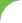 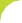 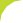 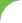 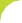 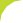 1.- CÁLCULO MENTAL ( HAZLO EN TU CUADERNO. PON EL NÚMERO Y EL RESULTADO51.- 12 - 7 + 4 - 8 + 9 - 4 + 7 - 3 + 8 - 2 - 3 + 8 - 7 - 8 + 3 =52.- 11 + 8 - 7 - 6 + 7 + 4 - 5 + 8 - 6 + 3 - 6 + 8 - 8 - 7 + 9 =   53.- 7 + 9 - 6 - 4 + 8 - 3 + 7 - 5 + 4 + 7 - 9 + 6 - 8 - 5 + 4 =54.-  12 - 7 + 9 - 6 + 5 - 4 - 3 + 9 - 6 + 8 - 4 + 5 - 8 - 5 + 7 =55.-  8 + 6 - 9 - 3 + 5 + 7 - 8 + 6 + 4 - 7 + 8 - 9 + 5 - 7 + 9 =2.- Copia en tu cuaderno. 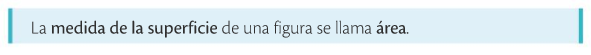 3.- Página 168 los ejercicios 2,3 y pág 169 el nº 4 